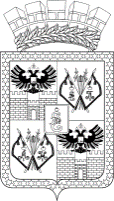 АДМИНИСТРАЦИЯ МУНИЦИПАЛЬНОГО ОБРАЗОВАНИЯ ГОРОД КРАСНОДАРПОСТАНОВЛЕНИЕ28.10.2022                                                                                                         №5124г. КраснодарО внесении изменений в постановление администрациимуниципального образования город Краснодар от 22.01.2016 № 198 «Об утверждении Порядка снижения платы, взимаемойс родителей (законных представителей) за присмотр и уходза детьми, осваивающими образовательные программыдошкольного образования в муниципальных образовательныхорганизациях муниципального образования город Краснодар»В целях уточнения случаев и порядка снижения (невзимания) платы, взимаемой с родителей (законных представителей) за присмотр и уход за детьми, осваивающими образовательные программы дошкольного образования в муниципальных образовательных организациях муниципального образования город Краснодар, п о с т а н о в л я ю:1. Внести в постановление администрации муниципального образования город Краснодар от 22.01.2016 № 198 «Об утверждении Порядка снижения платы, взимаемой с родителей (законных представителей) за присмотр и уход за детьми, осваивающими образовательные программы дошкольного образования в муниципальных образовательных организациях муниципального образования город Краснодар» следующие изменения:1.1. Наименование после слова «снижения» дополнить словом «(невзимания)».1.2. В преамбуле слова «с пунктом» заменить словами «с частью».1.3. Пункт 1 после слова «снижения» дополнить словом «(невзимания)».1.4. Приложение изложить в редакции согласно приложению.2. Департаменту информационной политики администрации муниципального образования город Краснодар (Косарева) опубликовать официально настоящее постановление в установленном порядке.3. Настоящее постановление вступает в силу со дня его официального опубликования и распространяет своё действие на правоотношения, возникшие с 24.10.2022.4. Контроль за выполнением настоящего постановления возложить на   заместителя главы муниципального образования город Краснодар Л.Н.Егорову.Исполняющий обязанностиглавы муниципального образованиягород Краснодар				 	                           М.С.Слюсарев